Impresso em: 07/08/2023 21:15:05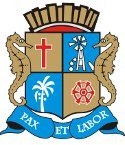 Governo de Sergipe Câmara Municipal de AracajuMatéria: EMENDA Nº 03 AO PROJETO DE LEI Nº 101/22	Reunião: 35 SESSÃO OrdináriaAutor:ISACData: 10/05/2022Parlamentar	Partido	Voto	HorárioANDERSON DE TUCA BINHOBRENO GARIBALDE CÍCERO DO SANTA MARIA EDUARDO LIMAEMÍLIA CORRÊA FÁBIO MEIRELES ISACJOAQUIM DA JANELINHA LINDA BRASILPAQUITO DE TODOS PROF. BITTENCOURT PROFª. ÂNGELA MELO RICARDO MARQUES RICARDO VASCONCELOSSÁVIO NETO DE VARDO DA LOTÉRICA SGT. BYRON ESTRELAS DO MAR SHEYLA GALBASONECA VINÍCIUS PORTOPDT PMNUNIÃO BRASIL PODEMOS REPUBLICANOS PATRIOTA PODEMOSPDT SOLIDARIEDADE PSOL SOLIDARIEDADE PDTPT CIDADANIA REDE PODEMOSREPUBLICANOS CIDADANIA PSDPDTSIM NÃO SIM SIM NÃO SIM NÃO SIM NÃO SIM NÃO NÃO SIM SIM SIM NÃO SIM SIM NÃO NÃO16:48:2916:49:0216:48:1816:48:5916:50:0416:48:2216:49:5816:48:3416:49:1716:48:2916:48:5916:49:0416:48:2516:48:3616:49:5216:49:1016:48:5616:48:1616:49:1716:49:24NITINHODR. MANUEL MARCOS FABIANO OLIVEIRA PR. DIEGOPSD PSD PP PPO Presidente não Vota Não VotouNão Votou Não VotouTotais da Votação	Sim: 11Resultado da Votação: APROVADONão: 9Abstenção: 0	Total de Votos Válidos: 20